COLLEGE ASSISTANCE MIGRANT PROGRAM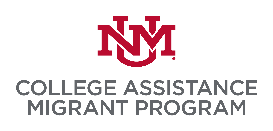 El Centro de la RazaRequest for Letter of RecommendationName: ___________________________________________Phone: ___________________________________________Email:  ___________________________________________Today’s Date:______________________________________Applying for (Program or Scholarship):  _____________________________________________________Program URL (if available):_____________________________________________________Due date of letter: ___________________________________________ (Not deadline of application, but the date when letter will be either picked up or should be sent to organization)I will pick up letter on due date: YES   NONeeds to be sent directly to organization by due date?   YES     NOLetter should be addressed to:____________________________________________________
____________________________________________________Mailing address of organization:____________________________________________________
____________________________________________________What would you like for me to discuss in the letter? (Please be detailed) Ex: I would like for you talk about how I have been a great student at UNM because I have done X or Y…Describe the reasons why you are a good candidate for this program/ scholarship (Please write full sentences/ideas) AND at least 3 attributes that best describe you: Other additional information relevant for this letter:Attached:Any forms to be included with letter (if applicable)ResumePersonal Statement/EssayEnvelope with personal information and stamp